	       Marbury Touchdown Club	                 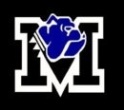 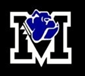 2012 MHS FOOTBALL PROGRAM ADSUBMISSION FORM**Return check and form before August 4, 2012 to:                    Marbury Touchdown Club C/O Terri Smith,                                     57Please checks or money orders, made payable to Marbury Touchdown ClubAthlete:________________________________________________ Contact Number:___________________Purchaser:_______________________________________________________________________________Mailing Address: ::_____ Zip:____________Phone Number:_______________ Cell Number:__________________ Contact Name:________________Company Logo: Please provide artwork or business cardIf possible, please submit all ads on disc/CD. Software used to create ad:___________________Design Services Needed: If you need us to prepare your ad, please complete the information below. Please send all photo’s on CD. Artwork and design information can be e-mailed to: trjt0316@bellsouth.netNumber of pictures submitted:________      #________  Please use student’s 2012 Football, Cheerleader or Band Picture: Yes  No Wording for ad (Please use back for additional space if needed) __________________________________________________________________________________________________________________________For Touchdown Club use only:Amount Received $_____________    Cash_____ Check______ Money Order______Ad LocationAd PriceAd SelectionOutside Back Cover (color)$500.00Inside Back Cover (color)$400.00Inside Front Cover (color)$400.00Two Page Spread (center)$400.00Full Page$150.00Half Page$100.00¼ Page$50.001/8 Page$25.00Business Field Sign$200.00Player Field Sign$50.00Score Board Sign$400.00